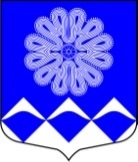 РОССИЙСКАЯ ФЕДЕРАЦИЯАДМИНИСТРАЦИЯ МУНИЦИПАЛЬНОГО ОБРАЗОВАНИЯПЧЕВСКОЕ СЕЛЬСКОЕ ПОСЕЛЕНИЕКИРИШСКОГО МУНИЦИПАЛЬНОГО РАЙОНАЛЕНИНГРАДСКОЙ ОБЛАСТИПОСТАНОВЛЕНИЕот   02  марта  2021 года                                     		           	             №  23д. ПчеваВ соответствии с Бюджетным кодексом Российской Федерации, Федеральным законом Российской Федерации от 06 октября 2003 года № 131-ФЗ «Об общих принципах организации местного самоуправления в Российской Федерации», руководствуясь Порядком формирования, реализации и оценки эффективности муниципальных программ муниципального образования Пчевское сельское поселение Киришского муниципального района  Ленинградской области, утвержденным постановлением Администрации Пчевского сельского поселения от 20 октября 2015 года № 110 Администрация муниципального образования Пчевское сельское поселение Киришского муниципального района Ленинградской областиПОСТАНОВЛЯЕТ:1. Внести в муниципальную программу «Обеспечение качественным жильем граждан на территории муниципального образования Пчевское сельское поселение», утвержденную постановлением администрации муниципального образования Пчевское сельское поселение Киришского муниципального района Ленинградской области от 28.12.2017 г. № 146 следующие изменения:1.1. В паспорте Программы строку «Финансовое обеспечение муниципальной программы» изложить в следующей редакции:1.2. Раздел 4 «Информация о ресурсном обеспечении муниципальной программы за счет средств федерального, областного, местного бюджета и иных источников финансирования» Программы изложить в следующей редакции:«Объем финансовых средств, предусмотренных на реализацию программы в 2018-2024 годах, составляет:7595,44 тыс. рублей, в том числе:бюджет муниципального образования Пчевское сельское поселение Киришского муниципального района Ленинградской области – 7595,44 тыс. рублей; из них:2018 год – 1190,98 тыс. рублей, в том числе:бюджет муниципального образования Пчевское сельское поселение Киришского муниципального района Ленинградской области – 1190,98 тыс. рублей;2019 год – 1116,88 тыс. рублей, в том числе:бюджет муниципального образования Пчевское сельское поселение Киришского муниципального района Ленинградской области – 1116,88 тыс. рублей,2020 год – 1215,27 тыс. рублей, в том числе:бюджет муниципального образования Пчевское сельское поселение Киришского муниципального района Ленинградской области – 1215,27 тыс. рублей2021 год – 1022,03 тыс. рублей, в том числе:бюджет муниципального образования Пчевское сельское поселение Киришского муниципального района Ленинградской области – 1022,03 тыс. рублей;2022 год – 1016,76 тыс. рублей, в том числе:бюджет муниципального образования Пчевское сельское поселение Киришского муниципального района Ленинградской области – 1016,76 тыс. рублей;2023 год – 1016,76 тыс. рублей, в том числе:бюджет муниципального образования Пчевское сельское поселение Киришского муниципального района Ленинградской области – 1016,76 тыс. рублей;2024 год – 1016,76 тыс. рублей, в том числе:бюджет муниципального образования Пчевское сельское поселение Киришского муниципального района Ленинградской области – 1016,76 тыс. рублей.План реализации муниципальной программы «Обеспечение качественным жильем граждан на территории муниципального образования Пчевское сельское поселение» с указанием сроков реализации и планируемых объемов финансирования представлен в приложении 4 к Программе».1.3. Приложение 4 «План реализации муниципальной программы «Обеспечение качественным жильем граждан на территории муниципального образования Пчевское сельское поселение» изложить в редакции, согласно Приложению 1 к настоящему Постановлению.2. Опубликовать настоящее Постановление в газете «Пчевский вестник» и разместить на официальном сайте муниципального образования Пчевское сельское поселение Киришского муниципального района Ленинградской области.3. Настоящее Постановление вступает в силу с даты его официального опубликования.4. Контроль  за исполнением настоящего Постановления оставляю за собой.Глава администрации					                Д.Н. ЛевашовРазослано: дело-2, бухгалтерия,  комитет финансов Киришского муниципального района,  прокуратура, газета «Пчевский вестник»Приложение 1к постановлению № 23  от 02.03.2021 г.План реализации муниципальной программы«Обеспечение качественным жильем граждан на территории муниципального образования Пчевское сельское поселение»О внесении изменений в муниципальную программу  «Обеспечение качественным жильем граждан на территории муниципального образования Пчевское сельское поселение», утвержденную постановлением администрации муниципального образования Пчевское сельское поселение Киришского муниципального района Ленинградской области от 28.12.2017 г. № 146Финансовое обеспечение  муниципальной программы Объем финансовых средств, предусмотренных на реализацию программы в 2018-2024 годах, составляет:7595,44 тыс. рублей, в том числе:бюджет муниципального образования Пчевское сельское поселение Киришского муниципального района Ленинградской области – 7595,44 тыс. рублей; из них:2018 год – 1190,98 тыс. рублей, в том числе:бюджет муниципального образования Пчевское сельское поселение Киришского муниципального района Ленинградской области – 1190,98 тыс. рублей;2019 год – 1116,88 тыс. рублей, в том числе:бюджет муниципального образования Пчевское сельское поселение Киришского муниципального района Ленинградской области – 1116,88 тыс. рублей,2020 год – 1215,27 тыс. рублей, в том числе:бюджет муниципального образования Пчевское сельское поселение Киришского муниципального района Ленинградской области – 1215,27 тыс. рублей2021 год – 1022,03 тыс. рублей, в том числе:бюджет муниципального образования Пчевское сельское поселение Киришского муниципального района Ленинградской области – 1022,03 тыс. рублей;2022 год – 1016,76 тыс. рублей, в том числе:бюджет муниципального образования Пчевское сельское поселение Киришского муниципального района Ленинградской области – 1016,76 тыс. рублей;2023 год – 1016,76 тыс. рублей, в том числе:бюджет муниципального образования Пчевское сельское поселение Киришского муниципального района Ленинградской области – 1016,76 тыс. рублей;2024 год – 1016,76 тыс. рублей, в том числе:бюджет муниципального образования Пчевское сельское поселение Киришского муниципального района Ленинградской области – 1016,76 тыс. рублей.№ п/пНаименование муниципальной программы, подпрограммы, основного мероприятияОтветственный исполнитель, участникиСрок реализацииСрок реализацииСрок реализацииГоды реали-зацииПланируемые объемы финансирования(тыс. рублей в ценах соответствующих лет)Планируемые объемы финансирования(тыс. рублей в ценах соответствующих лет)Планируемые объемы финансирования(тыс. рублей в ценах соответствующих лет)Планируемые объемы финансирования(тыс. рублей в ценах соответствующих лет)Планируемые объемы финансирования(тыс. рублей в ценах соответствующих лет)№ п/пНаименование муниципальной программы, подпрограммы, основного мероприятияОтветственный исполнитель, участникиНачало реализацииКонец реализацииКонец реализацииГоды реали-зациивсегов том числев том числев том числев том числе№ п/пНаименование муниципальной программы, подпрограммы, основного мероприятияОтветственный исполнитель, участникиНачало реализацииКонец реализацииКонец реализацииГоды реали-зациивсегофедеральный бюджетбюджет Ленинградской областибюджет Пчевского сельского поселенияпрочие источники12345567891011Муниципальная программа «Обеспечение качественным жильем граждан на территории муниципального образованияПчевское сельское поселение»Муниципальная программа «Обеспечение качественным жильем граждан на территории муниципального образованияПчевское сельское поселение»20182024202420181190,980,000,001190,980,00Муниципальная программа «Обеспечение качественным жильем граждан на территории муниципального образованияПчевское сельское поселение»Муниципальная программа «Обеспечение качественным жильем граждан на территории муниципального образованияПчевское сельское поселение»20182024202420191116,880,000,001116,880,00Муниципальная программа «Обеспечение качественным жильем граждан на территории муниципального образованияПчевское сельское поселение»Муниципальная программа «Обеспечение качественным жильем граждан на территории муниципального образованияПчевское сельское поселение»20182024202420201215,270,000,001215,270,00Муниципальная программа «Обеспечение качественным жильем граждан на территории муниципального образованияПчевское сельское поселение»Муниципальная программа «Обеспечение качественным жильем граждан на территории муниципального образованияПчевское сельское поселение»20182024202420211022,030,000,001022,030,00Муниципальная программа «Обеспечение качественным жильем граждан на территории муниципального образованияПчевское сельское поселение»Муниципальная программа «Обеспечение качественным жильем граждан на территории муниципального образованияПчевское сельское поселение»20182024202420221016,760,000,001016,760,00Муниципальная программа «Обеспечение качественным жильем граждан на территории муниципального образованияПчевское сельское поселение»Муниципальная программа «Обеспечение качественным жильем граждан на территории муниципального образованияПчевское сельское поселение»20182024202420231016,760,000,001016,760,00Муниципальная программа «Обеспечение качественным жильем граждан на территории муниципального образованияПчевское сельское поселение»Муниципальная программа «Обеспечение качественным жильем граждан на территории муниципального образованияПчевское сельское поселение»20182024202420241016,760,000,001016,760,00Всего:Всего:Всего:Всего:Всего:Всего:7595,440,000,007595,440,001.Обеспечение реализации функций в сфере управления муниципальным жилищным фондомАдминистрация Пчевского сельского поселения201820182024201824,000,000,0024,000,001.Обеспечение реализации функций в сфере управления муниципальным жилищным фондомАдминистрация Пчевского сельского поселения201820182024201924,000,00,0024,000,001.Обеспечение реализации функций в сфере управления муниципальным жилищным фондомАдминистрация Пчевского сельского поселения201820182024202024,000,000,0024,000,001.Обеспечение реализации функций в сфере управления муниципальным жилищным фондомАдминистрация Пчевского сельского поселения201820182024202124,000,000,0024,000,001.Обеспечение реализации функций в сфере управления муниципальным жилищным фондомАдминистрация Пчевского сельского поселения201820182024202224,000,000,0024,000,001.Обеспечение реализации функций в сфере управления муниципальным жилищным фондомАдминистрация Пчевского сельского поселения201820182024202324,000,000,0024,000,001.Обеспечение реализации функций в сфере управления муниципальным жилищным фондомАдминистрация Пчевского сельского поселения201820182024202424,000,000,0024,000,001.Итого:Итого:Итого:Итого:Итого:Итого:168,000,000,00168,000,002.Обеспечение капитального ремонта общего имущества многоквартирных домов за счет взносов собственников муниципального жилищного фондаАдминистрация Пчевского сельского поселения2018201820242018252,570,000,00252,570,002.Обеспечение капитального ремонта общего имущества многоквартирных домов за счет взносов собственников муниципального жилищного фондаАдминистрация Пчевского сельского поселения2018201820242019342,300,000,00342,300,002.Обеспечение капитального ремонта общего имущества многоквартирных домов за счет взносов собственников муниципального жилищного фондаАдминистрация Пчевского сельского поселения2018201820242020410,760,000,00410,760,002.Обеспечение капитального ремонта общего имущества многоквартирных домов за счет взносов собственников муниципального жилищного фондаАдминистрация Пчевского сельского поселения2018201820242021427,360,000,00427,360,002.Обеспечение капитального ремонта общего имущества многоквартирных домов за счет взносов собственников муниципального жилищного фондаАдминистрация Пчевского сельского поселения2018201820242022422,090,000,00422,090,002.Обеспечение капитального ремонта общего имущества многоквартирных домов за счет взносов собственников муниципального жилищного фондаАдминистрация Пчевского сельского поселения2018201820242023422,090,000,00422,090,002.Обеспечение капитального ремонта общего имущества многоквартирных домов за счет взносов собственников муниципального жилищного фондаАдминистрация Пчевского сельского поселения2018201820242024422,090,000,00422,090,002.Итого:Итого:Итого:Итого:Итого:Итого:2699,260,000,002699,260,003.Обеспечение надлежащей эксплуатации жилищного фонда многоквартирных домов Администрация Пчевского сельского поселения2018202420242018914,410,000,00914,410,003.Обеспечение надлежащей эксплуатации жилищного фонда многоквартирных домов Администрация Пчевского сельского поселения2018202420242019750,580,000,00750,580,003.Обеспечение надлежащей эксплуатации жилищного фонда многоквартирных домов Администрация Пчевского сельского поселения2018202420242020780,510,000,00780,510,003.Обеспечение надлежащей эксплуатации жилищного фонда многоквартирных домов Администрация Пчевского сельского поселения2018202420242021570,670,000,00570,670,003.Обеспечение надлежащей эксплуатации жилищного фонда многоквартирных домов Администрация Пчевского сельского поселения2018202420242022570,670,000,00570,670,003.Обеспечение надлежащей эксплуатации жилищного фонда многоквартирных домов Администрация Пчевского сельского поселения2018202420242023570,670,000,00570,670,003.Обеспечение надлежащей эксплуатации жилищного фонда многоквартирных домов Администрация Пчевского сельского поселения2018202420242024570,670,000,00570,670,003.Итого:Итого:Итого:Итого:Итого:Итого:4728,18 0,000,004728,180,00